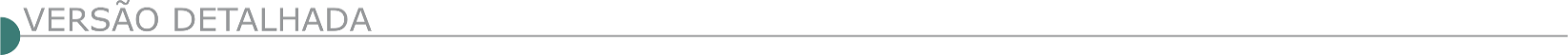 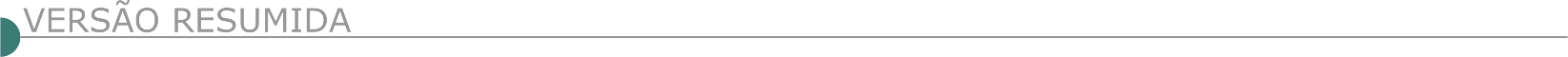 ESTADO DE MINAS GERAISARAÇUAÍ PREFEITURA MUNICIPAL - AVISO DE LICITAÇÃO PAL 078/2021 TP 005/2021 A Prefeitura Municipal de Araçuaí- MG, torna público nos termos da Lei 8.666/93, PAL 078/2021 Tomada Preço 005/2021. Objeto: Contratação de empresa do ramo de engenharia para execução de obra de pavimentação em blocos de concretos sextavados, em trecho da Rua Professora Maria Emília Jardim Cunha Melo no Bairro São Francisco, por regime de empreitada por menor preço global, conforme Memorial Descritivo, Planilha de Orçamentária de Custos e Cronograma Físico Financeiro. Abertura 18/08/2021, às 09:00 horas. Maiores Informações (33) 3731-2133 de 14:00 as 17:30 horas e-mail: licitacao@aracuai.mg.gov.br. PREFEITURA MUNICIPAL DE ARAGUARI - PROCESSO LICITATÓRIO: 140/2021 - MODALIDADE: TOMADA DE PREÇOS – 10 - CRITÉRIO: MENOR PREÇO POR GRUPOTipo: Obras - Abertura: 06-07-2021 13:00 - Local de realização: Prefeitura Municipal de Araguari Pça. Gaioso Neves nº 129 Goiás Araguari – MG - Objeto: CONTRATAÇÃO DE EMPRESA ESPECIALIZADA EM ENGENHARIA E OU ARQUITETURA PARA EXECUÇÃO DA OBRA DE REFORMA DA CALÇADA DO CAIC DR. ARCINO SANTOS LAUREANO, LOCALIZADO NA RUA AUGUSTO CARPANEDA Nº 20, BAIRRO INDEPENDÊNCIA, ARAGUARI-MG, CONFORME PROJETO BÁSICO, PLANILHA ORÇAMENTÁRIA, COMPOSIÇÃO, CRONOGRAMA FÍSICO-FINANCEIRO E PROJETO.PREFEITURA MUNICIPAL DE ARAPORÃ - AVISO DE LICITAÇÃO CONCORRÊNCIA PÚBLICA Nº 2/2021 PROCESSO ADMINISTRATIVO N. 116/2021 O Município de Araporã/MG, através de sua Comissão Permanente de Licitação, nomeada pelo Decreto nº 3.988/2021, torna público que fará realizar, às 13:00 horas do dia 30 de AGOSTO de 2021, na Diretoria de Compras e Licitações, situada na Rua José Inácio Ferreira, n.º 58, Centro, a sessão pública para abertura das propostas de preços da CONCORRÊNCIA PÚBLICA nº 002/2021, do tipo menor valor global, para a contratação de empresa especializada visando a realização de obra de engenharia, sob o regime de empreitada global com execução por preço unitário, compreendendo material e mão de obra, para EXECUÇÃO DE INFRAESTRUTURA NO SETOR LIBERDADE no Município de Araporã/MG, tudo em acordo com memorial descritivo, planilha orçamentária, projetos e demais documentos constantes no edital. Edital: Todas as informações e edital gratuito encontram-se a disposição dos interessados junto ao Setor de Licitações, em horário de atendimento, das 7h30 às 11h e das 12h30 às 17h00, pelo site www.arapora.mg.gov.br, e-mail: licitacao@arapora.mg.gov.br, ou pelo telefone 34-3284-9516.AREADO PREFEITURA MUNICIPAL TOMADA DE PREÇO Nº 004/2021 REGIME: MENOR PREÇO GLOBAL Objeto: Contratação de empresa especializada para construção de calçadas para o Proinfância (Centro de Educação Infantil Jairo Bornelli), localizado na Rua Lázaro Ferreira de Oliveira, 85, Cidade Nova – Areado MG. Todas as empresas estão habilitadas para a fase de propostas. Abre-se o prazo de 5 (cinco) dias úteis a partir da publicação, para interposição de recurso. Mais informações pelo telefone (35) 3293-1333, ou pelo site www.areado.mg.gov.br ou pelo e-mail: licitação@areado.mg.gov.br. CARMO DE MINAS CÂMARA MUNICIPAL ABERTURA DE PROCESSO LICITATÓRIO Nº012/2021 TOMADA DE PREÇOS Nº 002/2021.Objeto: Contratação de empresa especializada, em engenharia, para execução de obra por regime de empreitada global da reforma e melhoria do Plenário da Câmara Municipal. Abertura: 13/08/2021 às 9h e 30. Edital disponível no endereço site. https://www.cmcm.mg.gov.br. PREFEITURA DE CONCEIÇÃO DO MATO DENTRO DEPARTAMENTO DE LICITAÇÕES E CONTRATOS CONCORRENCIA 017/2021 O Município de Conceição do Mato Dentro – MG torna público que realizará Processo nº 155/2021 – Concorrência nº 017/2021, cujo objeto é a contratação de empresa especializada em engenharia para execução da obra de recuperação do Bairro Córrego Pereira, no município de Conceição do Mato Dentro/MG, concomitante com Planilha Base Orçamentária, Cronograma Físico-Financeiro, Memorial Descritivo e Projetos, anexos ao Edital n° 155/2021. Dia da abertura: 1° de setembro de 2021, às 09:30. Maiores informações pelo telefone (31) 3868-2398 - Edital disponível no site oficial do Município – www.cmd.mg.gov.br. AVISO DE LICITAÇÃO CONCORRÊNCIA Nº 18/2021 O Município de Conceição do Mato Dentro - torna público que realizará Processo nº 157/2021 - Concorrência nº 018/2021, cujo objeto é a contratação de empresa especializada em engenharia para execução da obra de Infraestrutura das Ruas no Distrito de Santo Antônio do Norte Tapera, conforme as demandas da Secretaria Municipal Infraestrutura e Transporte do município de Conceição do Mato Dentro/MG, conforme especificações constantes na planilha, cronograma, memorial descritivo e projetos, anexos ao Edital n° 157/2021. Dia da abertura: 30 de agosto de 2021, às 09:30. Maiores informações pelo telefone (31) 3868-2398 - Edital disponível no site oficial do Município - www.cmd.mg.gov.br. CONSELHEIRO LAFAIETE PREFEITURA MUNICIPAL TOMADA DE PREÇOS Nº 008/2021 A PMCL/MG torna público que fará realizar licitação, na modalidade TOMADA DE PREÇOS, tipo menor preço, que se destina a Contratação de empresa especializada para execução de obra de restauração e modernização das instalações da Fonte Luminosa, no Município de Conselheiro Lafaiete, de acordo com projetos, quantitativos e condições contidos nos Anexos I e II, integrantes do Edital. Data de Credenciamento/recebimento das propostas/documentação: dia 16/08/2021 às 09h:30min, no Edifício Solar Barão de Suassuí, situado na Rua Barão do Suassuí, 106 - Boa Vista, Conselheiro Lafaiete - MG, 36400-130. Esclarecimentos pelo telefone (31) 3769-2533 ou e-mail: licita.lafaiete@gmail.com. O edital poderá ser retirado pelo site: www.conselheirolafaiete.mg.gov.br. Conselheiro Lafaiete, 28/07/2021 - Alisson Dias Laureano - Presidente da CPL.DIVISÓPOLIS PREFEITURA MUNICIPAL PP Nº 043/2021 PRAÇA SÉRGIO CHAVES, 100, CENTRO - CNPJ: 66.234.311/0001-23 - FONE: (33) 3724-1336 - PROCESSO Nº 088/2021 - PREGÃO PRESENCIAL Nº 043/2021 Tipo: “Menor Preço Global” - Objeto: Contratação de empresa especializada para prestação de serviço de recomposição de pavimento asfáltico (tapa buraco) com pré-misturado a frio PMF em diversas ruas do município, inclusive materiais, mão de obra e transporte de todos os materiais e equipamentos - Abertura dia 10/08/2021 às 09h00min - Pregoeira - Cristiane Souto Lima Vieira.PREFEITURA MUNICIPAL DE ESTIVA PREGÃO PRESENCIAL Nº 043/2021 - PRC 183/2021 AVISO DO PREGÃO Nº: 043/2021 – PRC 183/2021 – REGISTRO DE PREÇOS: 035/2021Dia: 11/08/2021, às 13h30. Tipo: Pregão Objeto: Contratação de empresa especializada para a execução de pavimentação em bloquetes Hexagonais de Concreto e paralelepípedos, assentamento de meio-fios e execução de sarjetas de concreto em vias públicas do Município de Estiva - MG. Maiores informações pelo telefone (35) 3462-1504 e no site: https://estiva.mg.gov.br/licitacoes-publicadas/. FORMIGA PREFEITURA MUNICIPAL - PROCESSO DE LICITAÇÃO Nº. 088/2021 MOD. TOMADA DE PREÇOS N. º 004/2021 Regime de execução: empreitada por preço unitário. Tipo: menor preço. Objeto: Contratação de empresa especializada para prestação de serviço de manutenção e implantação de redutores de velocidade-lombadas tipo “A” e “B”, faixas elevadas para travessia de pedestres, dentre outros com aplicação de massa asfáltica CBUQ, incluindo fornecimento, produção e transporte do CBUQ, agregados, material betuminoso, transporte do material dentro do perímetro urbano, limpeza do local, pintura de ligação, materiais complementares, aplicação, compactação e limpeza final do pavimento, além de sinalização do local, em diversas ruas e avenidas situadas no município de Formiga – MG, local em que o serviço será realizado. O protocolo dos envelopes será dia 13/08//2021 até às 08:00 hs. A abertura da sessão será às 08:10, no dia 13/08/2021. Local: R. Barão de Piumhi 92-A, Diretoria de Compras Públicas, Formiga – MG. Informações: telefone (37) 3329-1843 / 3329-1844; e-mail: licitacao@formiga.mg.gov.br; site: www.formiga.mg.gov.br. GONZAGA PREFEITURA MUNICIPAL PROCESSO LICITATÓRIO N.º 086/2021 - AVISO DE LICITAÇÃO O município de Gonzaga torna público que realizará o Processo Licitatório n° 086/2021 - modalidade Tomada de Preço n° 003/2021, tipo menor preço global, para contratação de empresa especializada em engenharia para execução da obra de pavimentação em pré-misrtura a frio (PMF), no município de Gonzaga/MG. Data da sessão: 17 de agosto de 2021, sendo o horário limite para credenciamento, entrega dos envelopes e início da sessão: 09:00. O Edital completo e seus anexos encontram-se à disposição dos interessados, na Prefeitura Municipal, Setor de Licitações, gratuitamente ou através de solicitação no e-mail: licitaprefgonzaga@gmail.com. Dúvidas: (33)3415-1275. PREFEITURA DE IPATINGA – MG - NÚMERO DA LICITAÇÃO: 19/2021 - MODALIDADE DA LICITAÇÃO: PREGÃOOBJETO: Contratação de empresa especializada na prestação de serviços continuados para desobstrução e limpeza manual e mecanizada de Bueiros, Bocas de Lobo, Galeria de águas Pluviais e descarte em local apropriado dos resíduos coletados. Visando deste modo suprir as necessidades operacionais do Município de Ipatinga, conforme especificações constantes no Anexo I - Termo de Referência. Informações complementares na Seção de Compras e Licitações, (31) 3829-8239, de 08 às 18h. Célio Roberto de Andrade, Secretário Municipal de Serviços Urbanos e Meio Ambiente, em 29/07/2021 - Unidade solicitante: Secretaria Municipal de Serviços Urbanos e Meio Ambiente – SESUMA - Data de publicação: 29/07/2021 - Data de abertura: 11/08/2021 - Horário de abertura: 13:00. https://www.ipatinga.mg.gov.br/detalhe-da-licitacao/info/pr-19-2021/43946. JAÍBA PREFEITURA MUNICIPAL - PROCESSO Nº 060/2021, TOMADA DE PREÇO Nº 002/2021 Torna público para conhecimento dos interessados que realizará no dia 13/08/2021 as 08h00min, em sua sede na Avenida João Teixeira Filho, Nº 335, Bairro Centro Comunitário – Jaíba/MG. Licitação na modalidade Tomada de Preço, do Tipo Menor preço global por LOTE, tendo como objeto a Contratação de empresa especializada em obras e serviços de engenharia, para Reforma da Praça São Francisco e dos CMEIS Adriana Kelly e Ananias Bernardino, conforme especificações constantes do Projeto Básico, Planilha de quantitativos e custos, Cronograma Físico-Financeiro, que integram o edital, disponível no site www.jaiba. mg.gov.br, esclarecimentos poderão ser obtidos no setor de Licitações de segunda a sexta-feira de 08:00 as 13:00 hs nos dias úteis Tel.: (38) 3833.1590 ou e-mail: licitacoes@jaiba.mg.gov.br. PREFEITURA DE MAR DE ESPANHA - COMISSÃO DE LICITAÇÃO PROCESSO 168/2021 TOMADA DE PREÇO 003/2021 AVISO DE LICITAÇÃO PROCESSO 168/2021 TOMADA DE PREÇO 003/2021 A Presidente da Comissão Permanente de Licitação do Município de Mar de Espanha, constituída pela PORTARIA: 540/2021, faz saber a todos os interessados, que fara realizar a presente licitação na modalidade Tomada de Preço na Forma Empreitada tipo menor preço GLOBAL, em reunião que se realizará às10:00 horas do dia 23 de agosto de 2021,na sede da Prefeitura Municipal de Mar de Espanha, situada na Praça Barão de Ayruoca, 53, Centro, Mar de Espanha no estado de Minas Gerais , CEP.: 36640-000, para Execução dos serviços de drenagem profunda e rede de esgoto na Praça Coronel Oswaldo Gribel, Município de Mar de Espanha, cujas especificações detalhadas encontram-se no anexo I que acompanha o Edital da Licitação. A abertura desta licitação ocorrerá no dia 23 de agosto de 2021, às 10h:00min, na Sala de Licitações no endereço constante do cabeçalho. O Edital completo poderá ser obtido pelos interessados através do e-mail licitação@mardeespanha.mg.gov.br ou pelo endereço eletrônico www.mardeespanha.mg.gov.br. Quaisquer dúvidas contatar pelos telefones (32) 3276-1225.MARLIÉRIA PREFEITURA MUNICIPAL TP 02/2021 TORNA PÚBLICO QUE FARÁ REALIZAR À PRAÇA J.K., 106 - CENTRO, DIA 16/08/2021 - TOMADA PREÇOS Objeto: Contratação de empresa especializada para construção de 4 salas de aula em pavimento superior na Escola Municipal José Pedro da Silva no distrito de Cava Grande. O presente Edital e seus anexos estarão à disposição dos interessados no site: www.marlieria.mg.gov.br - Informações através do e-mail: licitacao.marlieria@marlieria.mg.gov.br ou Tel.: (31) 3844-1160. MEDINA PREFEITURA MUNICIPAL - TOMADA DE PREÇO 005/2021 Rua Sete de Setembro, 22, Centro - CNPJ: 18.414.607/0001-83 - Fone: (33) 3753-1721 - E-mail: licitacao@medina.mg.gov.br - PROCESSO 057/2021 - TOMADA DE PREÇO 005/2021 - Objeto: Contratação de empresa para execução de pavimentação em bloquete sextavado em vias públicas no município de Medina/MG. Abertura dia 16/08/2021 às 8h00min. TOMADA DE PREÇO 006/2021 Rua Sete de Setembro, 22, Centro - CNPJ: 18.414.607/0001-83 - Fone: (33) 3753-1721 - E-mail: licitacao@medina.mg.gov.br - PROCESSO 058/2021 - TOMADA DE PREÇO 006/2021 - Objeto: Contratação de empresa para execução de pavimentação em bloquete sextavado em vias públicas no município de Medina/MG, conforme Resolução 11/2021. Abertura dia 17/08/2021 às 8h00min. NOVA MÓDICA PREFEITURA MUNICIPAL EDITAL DE PROCESSO LICITATÓRIO N.º 044/2021, TOMADA DE PREÇOS N.º 003/2021.Objeto: Contratação de Empresa para Pavimentação de Ruas (Firmino Pereira de Oliveira, Antonio Barbosa, Eugênio, Sebastiana) firmado entre o Ministério do Desenvolvimento Regional e o município de Nova Módica Contrato de Repasse nº 885671/2019/MDR/CAIXA. Abertura dos envelopes em 16 de agosto de 2021 às 09h00min. O edital em seu inteiro teor encontra-se à disposição de segunda a sexta-feira das 07h00min às 13h00min na Praça Filomeno Cardoso s/nº, Centro, Nova Módica/MG, Email: licitacao@novamodica.mg.gov.br. PREFEITURA MUNICIPAL DE PASSOS - PROCESSO LICITATÓRIO:000043/21MODALIDADE: PREGÃO ELETRÔNICO Nº MODALIDADE:22Prazo de Entrega/ Início: Processo Administrativo:22Espécie TCE:2- Compras e outros serviços Espécie TCE N.º: Julgamento: Maior Desconto Registro de Preço: Sim Data do Edital:10/06/2021Carona: Objeto: Contratação de empresa especializada para prestação de serviços comum e contínuo, de locação de horas de caminhões e máquinas pesadas, na modalidade Pregão, pelo Sistema de Registro de Preços, tipo Menor Preço por Item. Data Abert. Env. 13/08/2021 - Hora Abert. Env. 13:00hChamamento Público: Data da Realização:13/08/2021 Local da Realização: Portal de Compras. https://sistemas.passos.mg.gov.br/transparencia/. Praça Geraldo da Silva Maia, nº 175 – Passos – Minas Gerais - CEP 37900-900. Fone: (35) 3522-7223 / licitacao@passos.mg.gov.br - CNPJ 18.241.745/0001-08.
PAULISTAS PREFEITURA MUNICIPAL EXTRATO DO EDITAL PROCESSO LICITATÓRIO 049/2021, TOMADA DE PREÇOS N.º 005/2021. A P.M. de Paulistas-MG, torna público que realizar. Objeto: contratação de empresa para pavimentação e, calçamentos intertravado na Rua Coração de Jesus, Rua Sebastião A. Pascoal e Rua Sacrotildes no município de Paulistas-MG, conforme, incluso o fornecimento de material, mão de obra e equipamentos, nas condições e especificações que encontram-se detalhadas nos Memoriais Descritivos, Planilhas e Projetos, Linha de Financiamento: BDMG URBANIZA 2019. Entrega dos Envelopes até o dia 16 de agosto as 08hs30min. Informações pelo Tel. (33) 3413-1183, O edital e demais anexos encontra disponível no site do município https://paulistas.mg.gov.br Informações e esclarecimentos protocoladas ou via e-mail licitacao@paulistas.mg.gov.br. POUSO ALEGRE CONSÓRCIO INTERMUNICIPAL DE SAÚDE DOS MUNICÍPIOS DA MICRORREGIÃO DO MÉDIO SAPUCAÍ - CISAMESP AVISO DE LICITAÇÃO – TOMADA DE PREÇOS Nº 001/2021 O Consórcio Intermunicipal de Saúde dos Municípios da Microrregião do Médio Sapucaí - CISAMESP, através do Setor de Licitações, torna público que fará realizar, em conformidade com a Lei nº 8.666/93 e alterações posteriores, Tomada de Preços nº 001/2021, para a escolha da proposta mais vantajosa para a contratação de empresa do ramo (especializada), para a execução da obra de um centro cirúrgico. O Edital completo estará disponível a partir do dia 29/07/2021, no horário de 08h00min as 16h00min, no Setor de Licitações do Consórcio, situado à Avenida Major Armando Rubens Storino, nº 2.200, Jardim Canadá, em Pouso Alegre-MG e no site do Consórcio. Informações pelo telefone (35) 3423-3353. A abertura dos envelopes será no dia 18/08/2021, às 08h30min, na sede do Consórcio, em Pouso Alegre-MG.RIBEIRÃO DAS NEVES PREFEITURA MUNICIPAL - CONCORRÊNCIA 071/2021 Torna público que se encontra disponível no site www.ribeiraodasneves.mg.gov.br, o edital Retificado da Concorrência 071/2021, Contratação de empresa especializada para prestação de serviços de execução de drenagem, contenção e pavimentação nas ruas Raposos e São Pedro do bairro Tânia, no Município de Ribeirão das Neves/MG. A data para realização de sessão será dia 31/08/2021 às 09:00. Alex de Almeida Ferreira Silva /Presidente da CPL.PREFEITURA MUNICIPAL DE SANTANA DO JACARÉ PREFEITURA MUNICIPAL DE SANTANA DO JACARÉ AVISO DE LICITÇÃO PREFEITURA MUNICIPAL DE SANTANA DO JACARÉ/MG – AVISO DE LICITAÇÃO: PREGÃO PRESENCIAL 025/2020 Tipo: Menor Preço por Item – Objeto: Registro de Preços para contratação de empresa para serviços tapa buracos em pavimento asfáltico (CBUQ) – Entrega dos Envelopes: Dia 11 de agosto de 2021 às 14h00min – Abertura dos envelopes: Dia 11 de agosto de 2021 às 14h15min – Informações completas com a Comissão Permanente de Licitação da Prefeitura Municipal de Santana do Jacaré/MG – Fone (35) 3866-1206 – horário de 13h00min as 16h00min – licitacao@santanadojacare.mg.gov.br – www.santanadojacare.mg.gov.br. SÃO GOTARDO PREFEITURA MUNICIPAL AVISO DE LICITAÇÃO: PROCESSO LICITATÓRIO Nº. PMSG/CPL/127/2021. TOMADA DE PREÇOS Nº. 013/2021. Tipo: Menor Preço Global. Objeto: “Seleção e contratação de empresa especializada para execução de obras relativas à revitalização da infraestrutura da orla do balneário, em atendimento a Prefeitura Municipal de São Gotardo”, em conformidade com o contrato de repasse nº 888193/2019/ MTUR/Caixa que entre si celebram a União Federal, por intermédio do Ministério do Turismo, representado pela Caixa Econômica Federal, e o município de São Gotardo. Data de abertura: 19/08/2021 - Entrega dos envelopes até as 12h45min – Abertura dos envelopes a partir de 13:00 horas, na sala do Departamento de Licitação. Edital completo disponível gratuitamente no site da Prefeitura Municipal de São Gotardo/MG (www.saogotardo.mg.gov.br). Informações: Tel. (34) 3671-7111/7127 ou e-mail: licitacao@saogotardo.mg.gov.br - licitacaosg@gmail.com. SÃO JOÃO DO MANHUAÇU PREFEITURA MUNICIPAL TOMADA DE PREÇO 05/2021 A Prefeitura Municipal de São João do Manhuaçu torna público a realização de licitação na modalidade tomada de preço nos termos da Lei 8666/93 PRC 088/2021 TP 05/2021 para contratação de empresa especializada para execução de obras e serviços de engenharia com utilização de mão de obra para a realização de reforma da Escola Municipal Adair Romano Pinto, no Distrito de São Sebastião da Vista Alegre, município de São João do Manhuaçu/MG. Sessão dia: 13 de agosto de 2021 às 09h00min. Local: Rua Vereador Geraldo Garcia Malcate nº 100, Centro, São João do Manhuaçu/MG. TOMADA DE PREÇO 05/2021 A Prefeitura Municipal de São João do Manhuaçu torna público a realização de licitação na modalidade tomada de preço nos termos da Lei 8666/93 PRC 089/2021 TP 06/2021 para contratação de empresa especializada para execução de obras e serviços de engenharia com utilização de mão de obra para a realização de reforma da Escola Municipal Alto Paraíso, no Córrego Alto Paraíso, no município de São João do Manhuaçu/MG. Sessão dia: 13 de agosto de 2021 às 13h30min. Local: Rua Vereador Geraldo Garcia Malcate nº 100, Centro, São João do Manhuaçu/MG. SÃO LOURENÇO PREFEITURA MUNICIPAL - PROCESSO 0297/2021 – TOMADA DE PREÇOS Nº 0014/2021 Objeto: Contratação de empresa para execução de serviços com fornecimento de materiais para a reforma da sala de reuniões da Secretaria Municipal de Educação de São Lourenço. Recebimento de envelopes dia 26/08/2021 até as 13h00min. Abertura dos envelopes de documentação dia 26/08/2021 às 14h00min.Para todas as referências de tempo será observado o horário de Brasília – DF. Editais e informações complementares na sede da Prefeitura Municipal, na Gerência de Licitações pelo telefone (35)33392744, no site www.saolourenco.mg.gov.br – ou pelo e-mail contratos@saolourenco.mg.gov.br. PROCESSO 0296/2021 – TOMADA DE PREÇOS Nº 0013/2021Objeto: Contratação de empresa para execução de serviços com fornecimento de materiais para a reforma da Escola Municipal Manoel Monteiro, em São Lourenço. Recebimento de envelopes dia 25/08/2021 até as 13h00min. Abertura dos envelopes de documentação dia 25/08/2021 às 14h00min.Para todas as referências de tempo será observado o horário de Brasília – DF. Editais e informações complementares na sede da Prefeitura Municipal, na Gerência de Licitações pelo telefone (35)33392744, no site www.saolourenco.mg.gov.br – ou pelo e-mail contratos@saolourenco.mg.gov.br. SÃO VICENTE DE MINAS PREFEITURA MUNICIPAL -AVISO DE LICITAÇÃO PROCESSO DE LICITAÇÃO N°. 031/2021.O Município torna público que realizará licitação, na Modalidade Tomada de Preços n°. 003/2021, julgamento “Tipo Menor Preço Global”, para Contratação de empresa especializada na prestação de serviços de pavimentação asfáltica em CBUQ e drenagem pluvial na alameda principal, Rua 02, Rua 09, Rua 10 e Rua 13 no bairro São Sebastião no município de São Vicente de Minas/MG, tudo em estreita observância ao projeto e, também, às especificações e normas técnicas pertinentes. Abertura da documentação: 02 de setembro de 2021 - Horário: 09:00 (nove) horas, na Sala de Licitações da Prefeitura, Rua Visconde do Rio Branco, 81 - Centro, onde se encontra o Edital à disposição dos interessados. Informações Tel.: (035) 3323- 1350; e-mail: licitacao@saovicentedeminas.mg.gov.br e ou site da prefeitura. MUNICÍPIO DE TOMBOS PUBLICAÇÃO DE EDITAL TORNA PÚBLICO A ABERTURA DE PROCESSO ADMINISTRATIVO N.º 058/2021–TOMADA DE PREÇOS N.º 005/2021 PUBLICAÇÃO DE EDITAL TORNA PÚBLICO a abertura de Processo Administrativo n.º 058/2021–Tomada de Preços n.º 005/2021, no dia 16 de agosto de 2021, abertura às 09h, objetivando Contratação de empresa de engenharia para construção de Quadra Poliesportiva coberta e vestiário, localizada à Rua Capitão Pinheiro, s/n.º, bairro Niterói, Tombos/MG, conforme Termo de compromisso nº 202003383-1 firmado com o Fundo Nacional de Desenvolvimento da Educação. Informações complementares poderão ser obtidas à Pç. Cel. Quintão, 05, Centro ou pelo site www.prefeituratombos.mg.gov.br - telefone (32) - 3751 – 1595.TRÊS CORAÇÕES PREFEITURA MUNICIPAL - TOMADA DE PREÇOS: N.º0005/2021 Objeto: contratação de empresa especializada para execução de contratação de empresa para serviços de recapeamento De Vias urbanas com C.B.U.Q Bairro recanto Do Bom Jardim sob A responsabilidade Da semosp. o Município De Três corações/prefeitura Municipal De Três corações, com sede na Av. Brasil, n.º 225, Bairro Jardim América, cep 37.410-900,Torna pública A Licitação na Modalidade Tomada De preços. Data De Abertura Dos envelopes: Dia 16 De Agosto De 2021 Às 09h30min. endereço: Av. Brasil, n.º 225 – Jardim América/ Departamento De Licitação. sob A responsabilidade Da secretaria Municipal De obras e serviços públicos, conforme Lei Federal n.º 8.666 De 21.06.1993 e Alterações e pelas Demais condições Fixadas neste edital. O edital completo, seus Anexos, impugnações, recursos, Decisões e Demais Atos Deverão ser Acompanhados pelos interessados para ciência Através Do site Www.Trescoracoes.Mg.Gov.Br ou no Departamento De Licitação Das09:00 Às 11:00 e Das 13:00 às 17:00. VAZANTE PREFEITURA MUNICIPAL AVISO DE LICITAÇÃO - TOMADA DE PREÇOS Nº 11/2021 PROCESSO LICITATÓRIO Nº 171/2021 Objeto: A seleção da melhor proposta para Contratação de empresa, na forma de empreitada global, para execução de obras de engenharia, com vistas a continuação/conclusão da obra de “REFORMA DO CENTRO ESPORTIVO DE VAZANTE - CIDADE NOVA I (Antiga Associação dos Servidores Municipais). Protocolo dos envelopes: até as 14:00h do dia 16/08/2021, no setor de protocolo. Abertura e Julgamento: dia 16/08/2021 às 14h10min. Critério de julgamento: menor preço global. O Edital, especificações e anexos encontram-se a disposição no site https://www.vazante.mg.gov.br/editais-e-licitacoes. AVISO DE LICITAÇÃO TOMADA DE PREÇOS Nº 12/2021– PROCESSO LICITATÓRIO Nº 172/2021 Objeto: Contratação de empresa de engenharia e/ou Arquitetura, incluindo mão de obra, materiais e disponibilização de equipamentos necessários para Continuação da execução dos serviços de “REFORMA DO CENTRO DE EVENTOS - DISTRITO DE VAZAMOR. Protocolo dos envelopes: até as 14:00h do dia 17/08/2021, no setor de protocolo. Abertura e Julgamento: dia 17/08/2021 às 14h10min. Critério de julgamento: menor preço global. O edital na íntegra está disponível no site https://www.vazante.mg.gov.br/editais-e-licitacoes. FUNDAÇÃO DE SAÚDE DILSON DE QUADROS GODINHO AVISOS DE LICITAÇÃO TOMADA DE PREÇOS N.º 04/2021 (Empreitada por Preço Unitário). Objeto: Reforma em unidade de atenção especializada em saúde, com substituição de telhas, estrutura do telhado, instalação de placas solares e implantação de sistema preventivo de sinistros, com recursos do Convênio e Contrato de Repasse nº 872864/2018/MS/CAIXA, dia 13/08/2021, às 08:30. TOMADA DE PREÇOS N.º 05/2021 (Empreitada por Preço Unitário). Objeto: Serviços de manutenção e reparos em unidade de internação hospitalar – Ala Verde, com recursos de Emenda Parlamentar – Incremento MAC, Contrato P596/20-01, firmados com o Município de Montes Claros/MG, no dia 13/08/2021, às 09:30 horas. Maiores informações junto à Comissão de Licitações, à Avenida Geraldo Athayde, 480 – Bairro Alto São João – Telefone (038) 3229- 4089 – CEP 39400-292 – Montes Claros/MG, no horário de 14 às 17 horas e/ou através do e-mail: convenioselicitacoes@gmail.com. ESTADO DA BAHIASECRETARIA DE INFRAESTRUTURA COMPANHIA DE GÁS DA BAHIA – BAHIAGÁS -AVISO DE EDITAL - NOVA DATA DE ABERTURA EDITAL DE LICITAÇÃO NO 0009/2021 - IDENTIFICADOR Nº 861475 Objeto: CONTRATAÇÃO DE EMPRESA ESPECIALIZADA PARA A EXECUÇÃO DE SERVIÇOS DE CONSTRUÇÃO E MONTAGEM DE REDES DE DISTRIBUIÇÃO DE GÁS NATURAL, COM FORNECIMENTO DE MATERIAIS, NA REGIÃO SUDOESTE DA BAHIA, PARA IMPLANTAR O EMPREENDIMENTO RAMAL VANÁDIO, PELO PRAZO DE VIGÊNCIA DE 21 (VINTE E UM) MESES, SOB O REGIME DE CONTRATAÇÃO SEMI-INTEGRADA, CONFORME ESPECIFICAÇÕES DESTE EDITAL E SEUS ANEXOS. Data de abertura: Para abertura das propostas: a partir de 20.08.2021 às 09:00 horas; para início da sessão pública: a partir de 20.08.2021 às 09:30 horas; Aquisição: O Edital pode ser adquirido gratuitamente através do site www.licitacoes-e.com.br ou mediante pagamento de R$ 50,00 (cinquenta reais), na Avenida Professor Magalhães Neto, 1838, Edf. Civil Business. Pituba, Salvador, BA. CEP: 41.810-012, de 9 às 11 e de 14 às 17 horas. Recomendação: Providenciar, com antecedência, a chave de acesso e senha ao portal Licitacoes-e, junto ao Banco do Brasil, indispensáveis para registro de propostas e outras tratativas para este certame. Promotor da Disputa: Gabriel Teles Bastos.PREFEITURA MUNICIPAL DE JEQUIÉ - AVISO DE LICITAÇÃO CONCORRÊNCIA Nº 4/2021 O Presidente da COPEL da Prefeitura Municipal de Jequié, torna público, que realizará em 30/08/2021, às 09:30h (Brasília), Concorrência 004 de 2021, que visa a CONTRATAÇÃO DE EMPRESA ESPECIALIZADA PARA EXECUÇÃO DE SERVIÇOS DE REFORMA E AMPLIAÇÃO DO CENTRO DE ATENÇÃO INTEGRAL À CRIANÇA E AO ADOLESCENTE - CAIC, SITUADO À AVENIDA ANTÔNIO TOURINHO, S/N, NO BAIRRO JEQUIEZINHO, CONFORME PLANILHA ORÇAMENTÁRIA E ESPECIFICAÇÃO EM ANEXO. As demais publicações serão realizadas no Diário Oficial no site: (http://pmjequie.ba.ipmbrasil.org.br/diario/www.licitacoes-e.com.br) Informações: (73) 3526-8040.PREFEITURA MUNICIPAL DE NOVA VIÇOSA - CONCORRÊNCIA PÚBLICA Nº 3/2021 CONCORRÊNCIA PÚBLICA Nº 003/2021Data de abertura 31/08/2021, às 08:30h, tendo como objeto o CONTRATAÇÃO DE PESSOA JURÍDICA PARA EXECUÇÃO DE SERVIÇOS DE DRENAGEM E PAVIMENTAÇÃO EM INTERTRAVADO, EM DIVERSOS LOGRADOUROS DE POSTO DA MATA, NOVA VIÇOSA - BA. Informações no endereço: Av. Oceânica, n.º 2.994, Bairro Abrolhos 01, CEP 45920-000, Nova Viçosa/BA, no horário das 08h às 12h, de segunda a sexta. Edital e eventuais alterações disponíveis no endereço: https://www.novavicosa.ba.gov.br/site/editais e no e-mail: licitacao@novavicosa.ba.gov.br. Demais atos no endereço https://www.novavicosa.ba.gov.br/site/diariooficial. ESTADO DO ESPÍRITO SANTOSECRETARIA DE ESTADO DE MOBILIDADE E INFRAESTRUTURA - SEMOBI - DEPARTAMENTO DE EDIFICAÇÕES E DE RODOVIAS DO ESTADO DO ESPÍRITO SANTO –DER-ES – AVISO DE LICITAÇÃO MODALIDADE: CONCORRÊNCIA PÚBLICA Nº 029/2021 Órgão: Departamento de Edificações e de Rodovias do Espírito Santo - DER-ES Processo nº: E-DOC Nº 2021-NTD65 Objeto: Contratação de empresa para execução das obras e serviços de Pavimentação de Interseção para Acesso ao Polo Industrial de Baixo Guandu, na Rodovia ES-446, trecho: Entr. BR-259 (B) - Entr. ES-164 (A) (p/ Itapina), sob jurisdição da Superintendência Regional III (SR-3), do Departamento de Edificações e de Rodovias do Estado do Espírito Santo - DER-ES. Valor Estimado: R$ 2.716.967,94. Abertura da sessão pública: 31/08/2021 às 10:00h Local de realização da sessão pública: No auditório do DER-ES, localizado na Av. Marechal Mascarenhas de Moraes, nº 1.501 (Ilha de Santa Maria), na cidade de Vitória. O Edital estará disponível no site do der.es.gov.br. Contato: (27) 3636-4458 / licitacoes@der.es.gov.br. AVISO DE LICITAÇÃO MODALIDADE: CONCORRÊNCIA PÚBLICA Nº 030/2021 Órgão: Departamento de Edificações e de Rodovias do Espírito Santo - DER-ES Processo nº: E-DOC Nº 2021-LCV37 Objeto: Contratação de empresa para execução dos serviços necessários para conclusão das obras de pavimentação na rodovia ES-388 (segmento urbano), trecho: Entr. ES-060 (Barra do Jucu) - km 5,27 (Bairro Santa Paula II), no município de Vila Velha (ES), com extensão total de 5,278 km, sob jurisdição da Superintendência Regional I (SR-1). Valor Estimado: R$ 24.805.343,57. Abertura da sessão pública: 02/09/2021 às 10:00h Local de realização da sessão pública: No auditório do DER-ES, localizado na Av. Marechal Mascarenhas de Moraes, nº 1.501 (Ilha de Santa Maria), na cidade de Vitória. O Edital estará disponível no site do der.es.gov.br. Contato: (27) 3636-4458 / licitacoes@der.es.gov.br. ESTADO DE GOIÁSPREFEITURA MUNICIPAL DE BELA VISTA DE GOIÁS AVISO DE LICITAÇÃO TOMADA DE PREÇOS Nº 9/2021 O Município de Bela Vista de Goiás, através da Secretaria Municipal de Saúde, avisa a todos interessados que fará realizar licitação, na modalidade Tomada de Preços, visando à contratação de empresa especializada para execução de REFORMA GERAL DO CENTRO DE ESPECIALIDADES MÉDICAS DR. FRANCISCO TAVEIRA, conforme especificações constantes do Edital, disponível no site da Prefeitura. Abertura: 17/08/2021 - às 08:30. Local: Sala de Reuniões do Departamento de Licitação de Bela Vista de Goiás, situado na Praça José Lobo, nº 10, Centro, Bela Vista de Goiás-GO. Site: www.belavista.go.gov.br. Link: Licitações, Fone Licitação: (62) 3551-7003.PREFEITURA MUNICIPAL DE PIRENÓPOLIS AVISO DE LICITAÇÃO TOMADA DE PREÇO Nº 6/2021 O município de Pirenópolis-GO, Estado de Goiás, pessoa jurídica de direito público interno, inscrito no CNPJ/MF sob o nº 01.067.941/0001-05, por intermédio do presidente da comissão permanente de licitação - CPL, torna público aos interessados, que fará realizar no dia 13/08/2021, às 14:00, na modalidade tomada de preço, do tipo, menor preço global, objetivando: contratação de empresa do ramo, visando executar obra de pavimentação de estrada vicinal com concreto usinado a quente (CBUQ), e sinalização viária da rua BonSucesso em Pirenópolis/GO, nos termos do contrato de repasse OGU nº 908635/2020/MDR/CAIXA - Ministério do Desenvolvimento Regional, conforme detalhamentos técnicos constantes do Memorial Descritivo e Projetos, e demais documentos anexo ao instrumento convocatório. Cópia deste edital, e respectivos anexos está disponível na sede administrativa do município e ou através do site www.pirenopolis.go.gov.br Informações: setor de licitações - prefeitura municipal de Pirenópolis- GO. Fone: (62) 3331-3812. E-mail: licitacao@pirenopolis.go.gov.br. AVISO DE LICITAÇÃO TOMADA DE PREÇO Nº 5/2021 O município de Pirenópolis-GO, Estado de Goiás, pessoa jurídica de direito público interno, inscrito no CNPJ/MF sob o nº 01.067.941/0001-05, por intermédio do presidente da comissão permanente de licitação - CPL, torna público aos interessados, que fará realizar no dia 13/08/2021, às 09:00, na modalidade tomada de preço, do tipo, menor preço global, objetivando: contratação de empresa do ramo, visando executar obra de pavimentação de estrada urbana com concreto usinado a quente (CBUQ), e sinalização viária da rua BonSucesso em Pirenópolis/GO, nos termos do contrato de repasse OGU nº 894346/2019/MDR/CAIXA - Ministério do Desenvolvimento Regional, conforme detalhamentos técnicos constantes do Memorial Descritivo e Projetos, e demais documentos em anexo ao instrumento convocatório. Cópia deste edital, e respectivos anexos está disponível na sede administrativa do município e ou através do site www.pirenopolis.go.gov.br Informações: setor de licitações - prefeitura Municipal de Pirenópolis- GO. Fone: (62) 3331-3812. e-mail: licitacao@pirenopolis.go.gov.br. ESTADO DO PARANÁSMOP - SECRETARIA MUNICIPAL DE OBRAS PÚBLICAS AVISO DE LICITAÇÃO CP/017/2021-SMOP/OPP - PREFEITURA MUNICIPAL DE CURITIBAO MUNICIPIO DE CURITIBA, através da SECRETARIA MUNICIPAL DE OBRAS PÚBLICAS - SMOP da PREFEITURA MUNICIPAL DE CURITIBA torna público, para conhecimento dos interessados que está promovendo CONCORRÊNCIA, composta por 10 (dez) lotes, visando à seleção e contratação de empresa para execução de obras de engenharia civil para implantação de pavimentação asfáltica mediante a execução de: galeria de águas pluviais, terraplenagem, pavimentação com concreto betuminoso usinado à quente (c.b.u.q.), sinalização horizontal e vertical, a serem executadas em ruas nas áreas de abrangência das Administrações Regionais, cuja caracterização e abrangência estão descritas no Edital, com recursos provenientes do Contrato de Financiamento nº 0510691- DVº: 68, celebrado entre a Caixa Econômica Federal e o Município de Curitiba, destinado ao Apoio Financeiro para o Financiamento de Despesas de Capital, conforme Plano de Investimento, com recursos do FINISA - Programa de Financiamento à Infraestrutura e ao Saneamento. Os envelopes contendo "proposta de preços" e "documentos de habilitação" deverão ser protocolados simultaneamente no "SERVIÇO DE PROTOCOLO" da SMOP, situado na Rua Emílio de Menezes n.º 450 - Bairro São Francisco - Curitiba - Paraná, até às 09h do dia 31/08/2021. Os envelopes contendo as "propostas de preços" serão abertos em sessão pública às 09:30h do mesmo dia 31/08/2021, na Sala de Reuniões desta SMOP, situada no endereço acima mencionado. O Edital encontra-se disponível para "download" no site www.curitiba.pr.gov.br no ícone "Licitações" ou junto à Gerência de Licitações da SMOP, no endereço acima mencionado.ESTADO DO PIAUÍDER/PI - DEPARTAMENTO DE ESTRADAS DE RODAGEM DO PIAUÍ AVISO DE LICITAÇÃO CONCORRÊNCIA Nº 17/2021 O DEPARTAMENTO DE ESTRADAS DE RODAGEM DO PIAUÍ - DER/PI, através da Comissão Especial de Licitação, torna público que, às 10:00 (dez) horas do dia 31 (trinta e um) de agosto de 2021, na sala de licitação do edifício sede do DER/PI, procederá, na forma das disposições contidas na Lei nº 8666/93 e suas alterações, a abertura da licitação para a Execução dos Serviços de Implantação da Terraplanagem e Revestimento Primário Compactado (e = 15 cm), trecho: Povoado Barra do Bonito / Dom Inocêncio - PI, com extensão total de 51,78 km. O Valor Estimado da Obra / Serviços é de: R$ 6.377.960,73 (seis milhões, trezentos e setenta e sete mil, novecentos e sessenta Reais e setenta e três centavos). As empresas interessadas poderão obter o Edital e demais elementos e informações, bem como consultar os documentos da licitação junto à Comissão Especial de Licitação do Departamento de Estradas de Rodagem do Piauí - DER/PI, no 2º andar do Edifício Sede, situado na Av. Frei Serafim, no 2492, Centro, em Teresina, Piauí, telefones: (86) 3216-8084 e fax: (86) 3221- 1409, durante o horário de expediente do Órgão (7:30 às 13:30 horas) e no site do TCE/PI. No ato de obtenção dos documentos acima referidos, os interessados deverão apresentar o comprovante de depósito no valor de R$ R$ 50,00 (cinquenta reais), junto ao Banco do Brasil S/A, em favor do DER/PI, agência nº 3791-5, conta corrente nº 7336-9, para custeio exclusivo da reprodução gráfica do edital e aquisição do CD do Projeto de Engenharia e Especificações Técnicas, coleta de dados da empresa interessada em participar do certame e comunicação dos esclarecimentos referente as questões atinentes a licitação. Não serão aceitos comprovantes de depósitos bancários realizados através de envelopes de auto-atendimento, bem como os depósitos com data anterior à publicação do Edital.ESTADO DO RIO DE JANEIROMUNICÍPIO DE ANGRA DOS REIS PREFEITURA MUNICIPAL MUNICÍPIO DE ANGRA DOS REIS CONCORRÊNCIA PÚBLICA Nº 003/2021 PROCESSO Nº 2021010322 OBJETO: Contratação de empresa especializada para serviços de engenharia para o recapeamento asfáltico da Estrada do Contorno, trecho Bonfim ao Encruzo da Enseada - Angra dos Reis, incluindo o fornecimento de todos os equipamentos, materiais, mão de obra e quaisquer insumos necessários à sua perfeita execução. DATA/HORA DA SESSÃO: 01/09/2021, às 10:00hs. LOCAL: Sala de Licitações da Prefeitura Municipal de Angra dos Reis, situada na Rua Arcebispo Santos, 337, Centro, Angra dos Reis - RJ. RETIRADA DO EDITAL: Na Secretaria Executiva de Gestão de Suprimentos, situada na Rua Arcebispo Santos, nº 337, Centro, Angra dos Reis - RJ, mediante 01(um) pen drive virgem devidamente lacrado em sua embalagem original, ou a doação de uma resma de papel, ou, através do site www.angra.rj.gov.br. ESTADO DO RIO DE JANEIRO PREFEITURA MUNICIPAL DE BELFORD ROXO AVISO DE LICITAÇÃO CONCORRÊNCIA PÚBLICA LICITAÇÃO Nº 018/21. PROCESSO Nº 52/00170/2021. A Prefeitura da Cidade de Belford Roxo, torna público que selecionará através da CONCORRÊNCIA PÚBLICA, contratação para REGISTRO DE PREÇOS VISANDO FUTURA E EVENTUAL CONTRATAÇÃO DE EMPRESA ESPECIALIZADA NO RAMO PARA EXECUÇÃO DE SERVIÇOS DE MANUTENÇÃO PREVENTIVA E CORRETIVA PREDIAL DE UNIDADES ESCOLARES DO MUNICÍPIO DE BELFORD ROXO/RJ, podem participar do Processo licitatório todas as empresas do ramo pertinente ao objeto licitado, que se realizará no dia 30 de AGOSTO de 2021 às 16:00 horas, à sala da Comissão Permanente de Licitação situada na Rua Floripes Rocha, nº378, 3º andar, sala 302 - Centro Belford Roxo/RJ, sendo o valor para retirada do edital 02 RESMAS DE PAPEL A4 e apresentação de um pen drive e o carimbo com CNPJ da empresa interessada. Quaisquer esclarecimentos relativos à licitação poderão ser prestados através dos telefones (0XX21) 2103-6870 ou e-mail: cplms.belfordroxo@gmail.com, ou ainda na sede da Prefeitura, nos horários de 09:00 as 17:00 horas.AVISO DE LICITAÇÃO CONCORRÊNCIA PÚBLICA Licitação Nº 017/21. Processo nº 52/00166/2020 A Prefeitura da Cidade de Belford Roxo, torna público que selecionará através da Concorrência Pública, Contratação Para Contratação de Empresa Especializada Para Registro de Preços Para Execução de Obras de Manutenção Corretiva e Preventiva dos Prédios dos Cras e Creas Em Diversos Logradouros No Município de Belford Roxo - RJ, podem participar do Processo licitatório todas as empresas do ramo pertinente ao objeto licitado, que se realizará no dia 30 de AGOSTO de 2021 às 14:00 horas, à sala da Comissão Permanente de Licitação situada na Rua Floripes Rocha, nº378, 3º andar, sala 302 - Centro Belford Roxo/RJ, sendo o valor para retirada do edital 02 RESMAS DE PAPEL A4 e apresentação de um pen drive e o carimbo com CNPJ da empresa interessada. Quaisquer esclarecimentos relativos à licitação poderão ser prestados através dos telefones (0XX21) 2103-6870 ou e-mail: cplms.belfordroxo@gmail.com, ou ainda na sede da Prefeitura, nos horários de 09:00 as 17:00 horas.ESTADO DE SANTA CATARINASECRETARIA MUNICIPAL DE OBRAS AVISO DE LICITAÇÃO CONCORRÊNCIA Nº 290/SMA/DSLC/2021 A Secretaria Municipal da Administração torna público, para o conhecimento dos interessados, que em ato público será realizada licitação, na modalidade Tomada de Preços, tipo menor preço, tendo como objeto a contratação de empresa para execução das obras de revitalização do Centro Leste - Florianópolis/SC. O limite para a entrega dos envelopes será até às 13h50min do dia 02/09/2021. A reunião de abertura dos envelopes será no mesmo dia, às 14h, na Secretaria Municipal de Administração, Diretoria do Sistema de Licitações e Contratos, na Rua Conselheiro Mafra, nº 656, Ed. Aldo Beck, 3º andar, sala 301, Centro, Florianópolis/SC. O Edital poderá ser acessado pelo site www.pmf.sc.gov.br.  AVISO DE LICITAÇÃO CONCORRÊNCIA Nº 305/SMA/DSLC/2021 A Secretaria Municipal da Administração torna público, para o conhecimento dos interessados, que em ato público será realizada licitação, na modalidade Tomada de Preços, tipo menor preço, tendo como objeto a contratação de empresa especializada para manutenção de drenagem e pavimentação (exceto pavimentos asfálticos) na região Insular do município de Florianópolis. O limite para a entrega dos envelopes será até às 15h20min do dia 02/09/2021. A reunião de abertura dos envelopes será no mesmo dia, às 15h30min, na Secretaria Municipal de Administração, Diretoria do Sistema de Licitações e Contratos, na Rua Conselheiro Mafra, nº 656, Ed. Aldo Beck, 3º andar, sala 301, Centro, Florianópolis/SC. O Edital poderá ser acessado pelo site www.pmf.sc.gov.br. ESTADO DO TOCANTINSDNIT - SUPERINTENDÊNCIA REGIONAL NO TOCANTINS - AVISO DE LICITAÇÃO PREGÃO ELETRÔNICO Nº 277/2021 - UASG 393023 Nº Processo: 50623000060202025Objeto: Contratação de empresa especializada para a execução de serviços de Substituição de Bueiro Metálico por Bueiro Celular de Concreto, em Rodovia a cargo do DNIT, sob a coordenação da Superintendência Regional DN I T / T O. Total de Itens Licitados: 1. Edital: 28/07/2021 das 08h00 às 12h00 e das 14h00 às 17h59. Endereço: Qd. 103 Sul, Rua S01 - Lote 01, Ed. Jk Business Center, - Palmas/TO ou https://www.gov.br/compras/edital/393023-5-00277-2021. Entrega das Propostas: a partir de 28/07/2021 às 08h00 no site www.gov.br/compras. Abertura das Propostas: 09/08/2021 às 09h00 no site www.gov.br/compras. Informações Gerais: Referência de preços com base no SICRO na data base de abril/2020.GOVERNO DO ESTADO DO TOCANTINS - SECRETARIA DA INFRAESTRUTURA AVISO DE LICITAÇÃO CONCORRÊNCIA Nº 8/2021 A Secretaria da Infraestrutura, Cidades e Habitação, através da Comissão Permanente de Licitação, torna público que realizará: - CONCORRÊNCIA Nº 008/2021 - Processo: 2019/37000/000413. Tipo: Menor Preço. Objeto: Contratação de empresa especializada para execução das obras de recuperação das barragens autovertentes do Rio Urubu, Eixo Ponte e Eixo Tartaruga, no município de Lagoa da Confusão, no Estado do Tocantins, conforme especificado no Edital e seus anexos. Data/Horário: 31/08/2021 às 10h00min. O Edital e os anexos poderão ser retirados por meio eletrônico no site: www.seinf.to.gov.br. Outras informações poderão ser obtidas na Comissão de Licitação, Fone/fax nºs (63) 3218 7194 e (63) 3218 1635, Palmas - TO.ESTADO DE SÃO PAULOPREFEITURA MUNICIPAL DE JUNDIAÍ - SECRETARIA MUNICIPAL DE ADMINISTRAÇÃO - AVISO DE LICITAÇÃO CONCORRÊNCIA Nº 5/2021 EDITAL Nº 6De 27 de julho de 2.021. CONCORRÊNCIA Nº 005/2021. ÓRGÃO: Município de Jundiaí OBJETO: Contratação de empresa especializada para manutenção, reparo ou reconstrução de trechos de calçadas, pavimentos de praças, sarjetas, reparos de bocas de lobo e galerias de águas pluviais, nivelamento e consertos de poços de visita de galerias de águas pluviais, desobstrução e limpeza de galerias, reparos em muretas, muros e muros em gabião, base de monumentos, gradil (lixamento e pintura), instalação de academias ao ar livre, playgrounds, pontes ou viadutos e serviços assemelhados, limpeza da área e acondicionamento dos resíduos e entulhos em embalagem apropriada. DISPONIBILIDADE DO EDITAL NA ÍNTEGRA: o edital (grátis) na íntegra, com todos os seus anexos, encontra-se disponível no "site" www.jundiai.sp.gov.br (acessar o link "Licitações/ Compra Aberta - Consulta de Licitações - Concorrência) ou mediante pagamento de R$ 10,00 (dez reais), no Paço Municipal "Nova Jundiaí", Departamento de Compras ENCERRAMENTO: 31 de agosto de 2.021, às 09:30 horas ABERTURA: 10:00 horas do mesmo dia.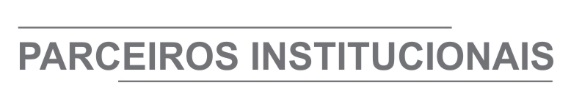 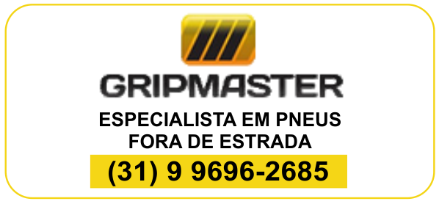 	ÓRGÃO LICITANTE: COPASA-MGEDITAL: PREGÃO ELETRÔNICO SPAL Nº 05.2021/0479 - PES.Endereço: Rua Carangola, 606, térreo, bairro Santo Antônio, Belo Horizonte/MG.Informações: Telefone: (31) 3250-1618/1619. Fax: (31) 3250-1670/1317. E-mail: cpli@copasa.com.br. Endereço: Rua Carangola, 606, térreo, bairro Santo Antônio, Belo Horizonte/MG.Informações: Telefone: (31) 3250-1618/1619. Fax: (31) 3250-1670/1317. E-mail: cpli@copasa.com.br. OBJETO: SERVIÇOS COMERCIAIS DE CORTES, RELIGAÇÃO DE ÁGUA E SUBSTITUIÇÃO DE HIDRÔMETROS, COM FORNECIMENTO PARCIAL DE MATERIAIS. DATAS: Entrega: 13/08/2021 às 08:45Abertura: 13/08/2021 às 08:45 Edital e demais informações disponíveis a partir do dia 03/08/2021 no site: www.copasa.com.br (link: Licitações e Contratos/Licitação)	ÓRGÃO LICITANTE: SECRETARIA DE ESTADO DE INFRAESTRUTURA E MOBILIDADEEDITAL: AVISO DE LICITAÇÃO LEILÃO SEINFRA N° 001/2021Endereço: Rua Carangola, 606, térreo, bairro Santo Antônio, Belo Horizonte/MG.Informações: Telefone: (31) 3250-1618/1619. Fax: (31) 3250-1670/1317. E-mail: cpli@copasa.com.br. Endereço: Rua Carangola, 606, térreo, bairro Santo Antônio, Belo Horizonte/MG.Informações: Telefone: (31) 3250-1618/1619. Fax: (31) 3250-1670/1317. E-mail: cpli@copasa.com.br. Tipo: Maior Oferta pela Outorga Fixa a ser paga ao Poder Concedente - Objeto: seleção de proposta mais vantajosa para celebração de contrato de CONCESSÃO DOS SERVIÇOS PÚBLICOS PARA EXPLORAÇÃO, AMPLIAÇÃO E MANUTENÇÃO DA INFRAESTRUTURA AEROPORTUÁRIA DO AEROPORTO CARLOS DRUMMOND DE ANDRADE (SBBH) – AEROPORTO DA PAMPULHA. DATAS: Data de entrega das vias dos volumes da proposta: 30 de setembro de 2021, das 09h00 às 12h00Data da Sessão Pública: 05 de outubro de 2021, às 14h00Data de entrega das vias dos volumes da proposta: 30 de setembro de 2021, das 09h00 às 12h00, na sede da B3 no endereço Rua XV de novembro nº 275, Centro, São Paulo – SP. Data da Sessão Pública: 05 de outubro de 2021, às 14h00, na sede da B3.Os interessados poderão obter o Edital no site www.infraestrutura.mg.gov.br e www.parcerias.mg.gov.br. Maiores informações: aeroviario@infraestrutura.mg.gov.br. 